BASES GENERALES DEL CAMPEONATO PROMOCIONAL EXTRAORDINARIO SUB 10 CALENDARIO DEPORTIVO 2016OBJETIVOS:Art. 1   Promover la práctica del voleibol promocional desde su iniciación, considerando prioritariamente la formación integral de las niñas mediante el juego recreativo.ORGANIZACIÓN:Art. 2   La organización y ejecución estará a cargo del directorio de la Liga Provincial de voleibol de Arequipa. Se iniciará indefectiblemente el miércoles 01 de febrero del 2017.DE   LOS   PARTICIPANTES:Art. 3   En la categoría sub10 podrán participar clubes de todas las ligas afiliadas a la FPV, que lo deseen.Art. 4  Podrán participar deportistas nacidas en los años 2006 y 2007.DE LAS INSCRIPCIONES:Art. 5  Para la inscripción de deportistas los delegados deben cumplir con la presentación de los siguientes requisitos:Oficio de participación.Copia de DNI a color y el original para el visado de la copia.02-BIS llenado con nombres y apellidos, fecha de nacimiento, número de DNI y foto original o escaneada.Derecho de inscripción por el valor de S/. 25.00Art. 6   Las inscripciones se harán del 27 al 30 de enero, Se pueden inscribir hasta 12 deportistas para evitar posibles W.O.SISTEMA DEL CAMPEONATO:Art.7   El campeonato se desarrollara de acuerdo a las   reglas de juego recomendadas por la FPV, de la siguiente manera:VOLEIBOL SUB 09 Y 10 AÑOSLas ligas distritales que organicen torneos especiales para edades de 09 y 10 años deberán de cumplir obligatoriamente los siguientes criterios de organización y reglas de juego.Promover el voleibol a nivel nacional en la categoría sub 10.Se jugará en todas las ligas del voleibol de la siguiente manera:Los equipos estarán conformados por 10 deportistas.Se jugará 6 vs. 6La altura de la net será de 2.00 metrosLas dimensiones del campo será de 9x8Todos los saques serán bajo manoSe jugará SIN LIBEROPara pasar un balón al campo contrario en el juego, deberá ser tocado dos veces como mínimo.El sistema de juego será tipo mini voleibolSe jugará a dos (2) sets ganados y a 20 puntos cada set. Gana el set el equipo que llega primero a 20 puntos, no habrá diferencia de dos (2) puntos.De producirse un empate el 3er SET se jugará a 15 puntos y gana el partido el que haga primero 15 puntos.La rotación será normal sin realizar cambios posicionales dentro del juego.Las delegaciones participantes están en la obligación de hacer jugar durante el partido a los diez (10) deportistas inscritas rotando ordenada y seguidamente a las jugadoras que se encuentran en la banca, cada vez que el equipo gana un punto y hay rotación la jugadora que va al saque, (posición 1), sale del campo y se pone en la lista de espera al final y la que está en banca en primer turno para entrar, ingresará al campo en la posición de saque; y así sucesivamente cada vez que el equipo gane un punto y haya rotación.No habrán cambios o sustituciones normales durante el partido.En caso de una sustitución extraordinaria por LESIÓN, ingresará la primera de la banca en el turno para ingresar.No habrá solicitud de tiempos regulares.Habrá un (1) tiempo técnico de 30´ segundos en el punto doce (12).En el 3erSet, habrá un (1) tiempo técnico de 30´segundos en el punto ocho (8), después del cambio de campo.En estos torneos no será necesario la afiliación de deportistas, bastará con la presentación del DNI original y el formato 02.La numeración de las camisetas de juego de los deportistas participantes deberán ser correlativas según las posiciones en el campo y la banca.Los partidos serán obligatoriamente dirigidos por árbitros especializados en la categoría designada por el COPAV.Art.8   Los partidos se jugarán en los escenarios que la LPVA programe o en los que los clubes y ligas participantes ofrezcan con la condición que los presenten listos para jugar y en buenas condiciones para seguridad y salud de las deportistas. Art.9   Los partidos se jugarán los días mi sábado y domingo Art.10 La programación de los partidos se hará llegar oportunamente con un mínimo de 72 horas de anticipación.Art.11      La puntuación será de la siguiente manera::2      puntos  al  ganador.1      punto al perdedor.0      puntos al equipo incompleto.-1    punto al equipo perdedor por W.O.Art,12   Se formarán series de acuerdo a la cantidad de clubes inscritos, con un mínimo de 4 por serie.Art.13    Los dos (2) primeros de cada serie clasificarán a la siguiente etapa que será de carácter eliminatorio hasta llegar a la final, los que pierdan seguirán jugando por las mejores ubicaciones. Art.14   Los partidos se programarán con intervalos de 40 minutos entre partido y partido y en caso de W.O. se cumplirá lo programado.Art. 15   Los equipos deberán presentarse correctamente uniformados, al igual sus entrenadores con la indumentaria deportiva adecuada.Art. 16   Para jugar deberán presentar los DNI originales o sus copias a color debidamente visados con protector plástico. SANCIONES:Art.17   En caso de W.O.  la multa será de S/. 50.00 y  se les retirará del campeonato.Art.18   En caso de realizarse un reclamo se hará de acuerdo a lo estipulado por el Art. N° 146 inciso “h” y se deberá cancelar la suma de S/. 50.00 por este concepto y presentar oficio al Presidente de la LPVA fundamentando su reclamo con documentos probatorios, hasta 72 horas después del partido en días hábiles, que de ser procedente se devolverá el dinero, siendo el infractor sancionado de acuerdo al reglamento y multado con la misma suma.Art. 19   Todos los equipos están obligados  a participar en el acto inaugural con la delegación completa debidamente uniformada con su banderín, de no hacerlo se les multara con la suma de S/. 30.00.   DISPOSICIONES FINALESArt.20  Todos los asuntos no tratados en las presentes bases  serán resueltos por el DIRECTORIO de la Liga Provincial de Voleibol de Arequipa.                                             Arequipa, enero  del 2016.-------------------------------------------------------ANDRÉS EFRAÍN DE LA SOTA VILCAVOCAL DE TÉCNICAS DEPORTIVAS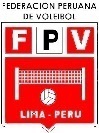 LIGA PROVINCIAL DE VOLEIBOL DE AREQUIPAFUNDADA EL 06 DE ABRIL DE 1978AFILIADA A LA FEDERACION PERUANA DE VOLEIBOLColiseo Arequipa – Puerta N° 18AREQUIPA – PERU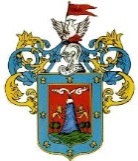 